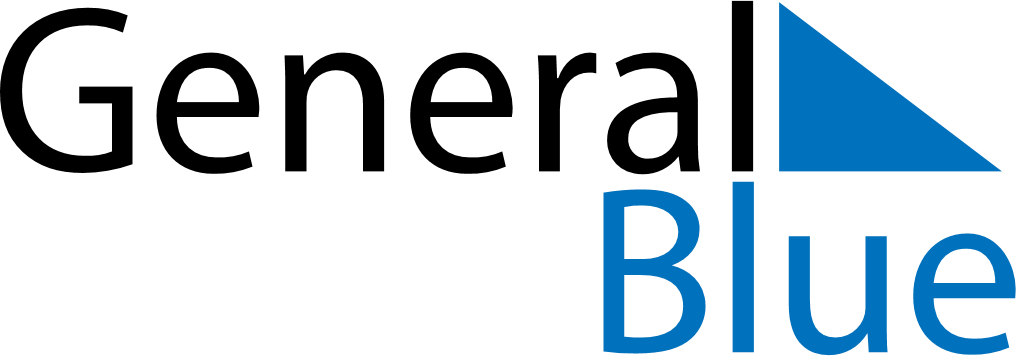 April 2024April 2024April 2024April 2024April 2024April 2024Waterford, Munster, IrelandWaterford, Munster, IrelandWaterford, Munster, IrelandWaterford, Munster, IrelandWaterford, Munster, IrelandWaterford, Munster, IrelandSunday Monday Tuesday Wednesday Thursday Friday Saturday 1 2 3 4 5 6 Sunrise: 7:02 AM Sunset: 8:01 PM Daylight: 12 hours and 59 minutes. Sunrise: 7:00 AM Sunset: 8:03 PM Daylight: 13 hours and 3 minutes. Sunrise: 6:58 AM Sunset: 8:05 PM Daylight: 13 hours and 7 minutes. Sunrise: 6:55 AM Sunset: 8:07 PM Daylight: 13 hours and 11 minutes. Sunrise: 6:53 AM Sunset: 8:08 PM Daylight: 13 hours and 15 minutes. Sunrise: 6:51 AM Sunset: 8:10 PM Daylight: 13 hours and 19 minutes. 7 8 9 10 11 12 13 Sunrise: 6:48 AM Sunset: 8:12 PM Daylight: 13 hours and 23 minutes. Sunrise: 6:46 AM Sunset: 8:14 PM Daylight: 13 hours and 27 minutes. Sunrise: 6:44 AM Sunset: 8:15 PM Daylight: 13 hours and 31 minutes. Sunrise: 6:42 AM Sunset: 8:17 PM Daylight: 13 hours and 35 minutes. Sunrise: 6:39 AM Sunset: 8:19 PM Daylight: 13 hours and 39 minutes. Sunrise: 6:37 AM Sunset: 8:20 PM Daylight: 13 hours and 43 minutes. Sunrise: 6:35 AM Sunset: 8:22 PM Daylight: 13 hours and 47 minutes. 14 15 16 17 18 19 20 Sunrise: 6:33 AM Sunset: 8:24 PM Daylight: 13 hours and 51 minutes. Sunrise: 6:30 AM Sunset: 8:26 PM Daylight: 13 hours and 55 minutes. Sunrise: 6:28 AM Sunset: 8:27 PM Daylight: 13 hours and 59 minutes. Sunrise: 6:26 AM Sunset: 8:29 PM Daylight: 14 hours and 3 minutes. Sunrise: 6:24 AM Sunset: 8:31 PM Daylight: 14 hours and 7 minutes. Sunrise: 6:22 AM Sunset: 8:33 PM Daylight: 14 hours and 10 minutes. Sunrise: 6:19 AM Sunset: 8:34 PM Daylight: 14 hours and 14 minutes. 21 22 23 24 25 26 27 Sunrise: 6:17 AM Sunset: 8:36 PM Daylight: 14 hours and 18 minutes. Sunrise: 6:15 AM Sunset: 8:38 PM Daylight: 14 hours and 22 minutes. Sunrise: 6:13 AM Sunset: 8:39 PM Daylight: 14 hours and 26 minutes. Sunrise: 6:11 AM Sunset: 8:41 PM Daylight: 14 hours and 30 minutes. Sunrise: 6:09 AM Sunset: 8:43 PM Daylight: 14 hours and 33 minutes. Sunrise: 6:07 AM Sunset: 8:45 PM Daylight: 14 hours and 37 minutes. Sunrise: 6:05 AM Sunset: 8:46 PM Daylight: 14 hours and 41 minutes. 28 29 30 Sunrise: 6:03 AM Sunset: 8:48 PM Daylight: 14 hours and 45 minutes. Sunrise: 6:01 AM Sunset: 8:50 PM Daylight: 14 hours and 48 minutes. Sunrise: 5:59 AM Sunset: 8:51 PM Daylight: 14 hours and 52 minutes. 